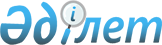 О внесении дополнений в постановление Правительства Республики Казахстан от 25 марта 1996 года N 342
					
			Утративший силу
			
			
		
					Постановление Правительства Республики Казахстан от 9 ноября 2000 года N 1689. Утратило силу - постановлением Правительства РК от 8 июля 2003 года N 668



      В соответствии со статьей 68 Закона Республики Казахстан от 20 июля 1995 года 
 Z952368_ 
 "О таможенном деле в Республике Казахстан" Правительство Республики Казахстан постановляет: 



      1. Внести в постановление Правительства Республики Казахстан от 25 марта 1996 года N 342 
 P960342_ 
 "О некоторых вопросах применения таможенного режима временного ввоза (вывоза) товаров" (САПП Республики Казахстан, 1996г., N 13, ст.100) следующие дополнения: 



      в Перечне временно ввозимых (вывозимых) товаров и транспортных средств, освобождаемых от уплаты таможенных пошлин и налогов: 



      пункт 1 дополнить абзацем следующего содержания: 



      "Транспортные средства, за исключением подакцизных, используемые при реализации инвестиционных проектов, финансируемых из средств государственных внешних займов и включенных в Программу государственных инвестиций.";



      пункт 2 дополнить абзацем следующего содержания:



      "Исключения, предусмотренные в абзаце первом настоящего пункта не распространяются на профессиональное оборудование, используемое при реализации инвестиционных проектов, финансируемых из средств государственных внешних займов и включенных в Программу государственных инвестиций.".



      2. Настоящее постановление вступает в силу со дня подписания.


      Премьер-Министр




      Республики Казахстан

     

					© 2012. РГП на ПХВ «Институт законодательства и правовой информации Республики Казахстан» Министерства юстиции Республики Казахстан
				